Impact: A Social Innovation Challenge Application FormImpact is open to all postgraduate students – both taught and research. The form should be completed and emailed to pg.skills@qub.ac.uk by 4pm on the 22nd February 2018. You will be notified by 27th February 2018 if your application has been successful.Contact DetailsPlease tell us in 250 words or less:Q1.  Why you want to participate in this programme?Q2.  What do you expect to get out of this programme?Q3. Why do you feel social innovation is important? In order to participate in Impact: A Social Innovation Challenge, you need to be able to commit to the 7 days training. For 2018 these dates are:1st March, 8th March, 15th March, 22nd March, 12th April, 19th April and 26th AprilAll dates will run from 10am – 4pm, except 26th April which is a celebration event and will run from 1pm – 4pm. Please tick the box to confirm you are available on each of these days 	Please tick the box to confirm you give consent for your picture to be taken during the course for marketing purposes 									            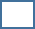 If you have any questions about the application process, or the wider programme, please get in touch with Claire Harris on 028 9097 3568 or Claire.harris@qub.ac.ukTitle:Forename(s):Preferred name:Surname:Student Number:School:Course of Study:QUB Email Address:Daytime telephone number (including code):